Los Angeles World AirportsProject Labor Agreement (PLA)Pre-Job Conference Form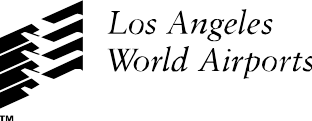 General Contractor InformationPrime Contractor:Address:Phone:Fax:Contractor’s License Number:Project InformationMeeting InformationProject Name:Meeting Date:Contract Number:Meeting Time:Contract Amount:Meeting Location:Construction Start Date:Meeting Location:Construction End Date:Meeting Location:The Scope of Work to Be PerformedEquipment to Be Utilized on JobJobsite InformationAddress:Phone/Fax:Project Manager & Cell #:Job Superintendent & Cell #:Jobsite Labor Rep & Cell #:Jobsite Safety Rep & Cell #:Manpower to be Ordered by:Jobsite Scheduling InformationJobsite Scheduling InformationNumber of Shifts:Start / Stop Times:Pay Day:Ending Day of Pay Period:Jobsite FacilitiesLocation(s) of First Aid Facilities:Location(s) of Sanitary Facilities: Location(s) of Drinking Water Facilities: Description of Jobsite Parking: Name of Selected Hospital:Address:Phone Number:Manpower EstimatesManpower EstimatesManpower EstimatesCraftPeakAverageAsbestos Heat & Frost Insulators #5Boilermakers Local 92Bricklayers Local 4Carpenters – Local 661 (213/562)Cement Mason Local 600Electricians - IBEW Local 11Elevator Constructors Local 18Iron Workers Local 416Iron Workers Local 433Laborers Local 300Laborers Local 1184 (Striping and Horizontal Drilling)Millwrights – Local 1607Operating Engineering Local 12Painters & Allied Trades DC 36 (Glaziers #636, Sign & Display #831, Painters #1036, Drywall Finishers #1136, Resilient Flooring #1247)Pipefitters / Plumbers / U.A.Local 250, 761, 709 & 345Plasterers Local 200Plasterer Tenders Local 1414Roofers/ Water-proofers Local 36Teamsters Local 420Sheet Metal Local 105Jurisdictional AssignmentsJurisdictional AssignmentsJurisdictional AssignmentsThe assignment of work will be solely the responsibility of the contractor performing the work involved; and such work assignments will be in accordance with the Plan for the Settlement of Jurisdictional Disputes in the Construction Industry (the “Plan”) or any successor plan.All jurisdictional disputes between parties to the PLA shall be settled and adjusted according the “Plan” or any other plan or method of procedure that may be adopted in the future by the Building and Construction Trades Department.Any craft in disagreement with work assignments may submit written documentation to justify their claim to the work involved. The contractors will review all responses, if any. After the review, the contractor(s) shall make all assignment permanent. Any craft who has a disagreement with these final assignment(s) may file a jurisdictional dispute consistent with Article 8, Work Assignments and Disputes of the Project Labor Agreement.The assignment of work will be solely the responsibility of the contractor performing the work involved; and such work assignments will be in accordance with the Plan for the Settlement of Jurisdictional Disputes in the Construction Industry (the “Plan”) or any successor plan.All jurisdictional disputes between parties to the PLA shall be settled and adjusted according the “Plan” or any other plan or method of procedure that may be adopted in the future by the Building and Construction Trades Department.Any craft in disagreement with work assignments may submit written documentation to justify their claim to the work involved. The contractors will review all responses, if any. After the review, the contractor(s) shall make all assignment permanent. Any craft who has a disagreement with these final assignment(s) may file a jurisdictional dispute consistent with Article 8, Work Assignments and Disputes of the Project Labor Agreement.The assignment of work will be solely the responsibility of the contractor performing the work involved; and such work assignments will be in accordance with the Plan for the Settlement of Jurisdictional Disputes in the Construction Industry (the “Plan”) or any successor plan.All jurisdictional disputes between parties to the PLA shall be settled and adjusted according the “Plan” or any other plan or method of procedure that may be adopted in the future by the Building and Construction Trades Department.Any craft in disagreement with work assignments may submit written documentation to justify their claim to the work involved. The contractors will review all responses, if any. After the review, the contractor(s) shall make all assignment permanent. Any craft who has a disagreement with these final assignment(s) may file a jurisdictional dispute consistent with Article 8, Work Assignments and Disputes of the Project Labor Agreement.Work AssignmentsWork AssignmentsWork AssignmentsContractor NameScope of WorkWork AssignmentSubcontractors to Be UtilizedSubcontractors to Be UtilizedSubcontractors to Be UtilizedSubcontractor Name:Subcontractor Name:Subcontractor Name:Type/Scope of Work:Type/Scope of Work:Type/Scope of Work:Address:Address:Address:Phone Number: License Number:License Number:Estimated Starting Date:Estimated Ending Date:Estimated Ending Date:Manpower to Be Ordered By:Manpower to Be Ordered By:Email:Subcontractor Name:Subcontractor Name:Subcontractor Name:Type/Scope of Work:Type/Scope of Work:Type/Scope of Work:Address:Address:Address:Phone Number: License Number:License Number:Estimated Starting Date:Estimated Ending Date:Estimated Ending Date:Manpower to Be Ordered By:Manpower to Be Ordered By:Email:Subcontractor Name:Subcontractor Name:Subcontractor Name:Type/Scope of Work:Type/Scope of Work:Type/Scope of Work:Address:Address:Address:Phone Number: License Number:License Number:Estimated Starting Date:Estimated Ending Date:Estimated Ending Date:Manpower to Be Ordered By:Manpower to Be Ordered By:Email:Subcontractor Name:Subcontractor Name:Subcontractor Name:Type/Scope of Work:Type/Scope of Work:Type/Scope of Work:Address:Address:Address:Phone Number: License Number:License Number:Estimated Starting Date:Estimated Ending Date:Estimated Ending Date:Manpower to Be Ordered By:Manpower to Be Ordered By:Email:Subcontractor Name:Subcontractor Name:Subcontractor Name:Type/Scope of Work:Type/Scope of Work:Type/Scope of Work:Address:Address:Address:Phone Number: License Number:License Number:Estimated Starting Date:Estimated Ending Date:Estimated Ending Date:Manpower to Be Ordered By:Manpower to Be Ordered By:Email:Subcontractor Name:Subcontractor Name:Subcontractor Name:Type/Scope of Work:Type/Scope of Work:Type/Scope of Work:Address:Address:Address:Phone Number: License Number:License Number:Estimated Starting Date:Estimated Ending Date:Estimated Ending Date:Manpower to Be Ordered By:Manpower to Be Ordered By:Email:Subcontractor Name:Subcontractor Name:Subcontractor Name:Type/Scope of Work:Type/Scope of Work:Type/Scope of Work:Address:Address:Address:Phone Number: License Number:License Number:Estimated Starting Date:Estimated Ending Date:Estimated Ending Date:Manpower to Be Ordered By:Manpower to Be Ordered By:Email:Subcontractor Name:Subcontractor Name:Subcontractor Name:Type/Scope of Work:Type/Scope of Work:Type/Scope of Work:Address:Address:Address:Phone Number: License Number:License Number:Estimated Starting Date:Estimated Ending Date:Estimated Ending Date:Manpower to Be Ordered By:Manpower to Be Ordered By:Email:Subcontractor Name:Subcontractor Name:Subcontractor Name:Type/Scope of Work:Type/Scope of Work:Type/Scope of Work:Address:Address:Address:Phone Number: License Number:License Number:Estimated Starting Date:Estimated Ending Date:Estimated Ending Date:Manpower to Be Ordered By:Manpower to Be Ordered By:Email:Subcontractor Name:Subcontractor Name:Subcontractor Name:Type/Scope of Work:Type/Scope of Work:Type/Scope of Work:Address:Address:Address:Phone Number: License Number:License Number:Estimated Starting Date:Estimated Ending Date:Estimated Ending Date:Manpower to Be Ordered By:Manpower to Be Ordered By:Email:Subcontractor Name:Subcontractor Name:Subcontractor Name:Type/Scope of Work:Type/Scope of Work:Type/Scope of Work:Address:Address:Address:Phone Number: License Number:License Number:Estimated Starting Date:Estimated Ending Date:Estimated Ending Date:Manpower to Be Ordered By:Manpower to Be Ordered By:Email:Subcontractor Name:Subcontractor Name:Subcontractor Name:Type/Scope of Work:Type/Scope of Work:Type/Scope of Work:Address:Address:Address:Phone Number: License Number:License Number:Estimated Starting Date:Estimated Ending Date:Estimated Ending Date:Manpower to Be Ordered By:Manpower to Be Ordered By:Email:Subcontractor Name:Subcontractor Name:Subcontractor Name:Type/Scope of Work:Type/Scope of Work:Type/Scope of Work:Address:Address:Address:Phone Number: License Number:License Number:Estimated Starting Date:Estimated Ending Date:Estimated Ending Date:Manpower to Be Ordered By:Manpower to Be Ordered By:Email:Subcontractor Name:Subcontractor Name:Subcontractor Name:Type/Scope of Work:Type/Scope of Work:Type/Scope of Work:Address:Address:Address:Phone Number: License Number:License Number:Estimated Starting Date:Estimated Ending Date:Estimated Ending Date:Manpower to Be Ordered By:Manpower to Be Ordered By:Email:Subcontractor Name:Subcontractor Name:Subcontractor Name:Type/Scope of Work:Type/Scope of Work:Type/Scope of Work:Address:Address:Address:Phone Number: License Number:License Number:Estimated Starting Date:Estimated Ending Date:Estimated Ending Date:Manpower to Be Ordered By:Manpower to Be Ordered By:Email:Vendors to Be UtilizedVendors to Be UtilizedVendor Name:Vendor Name:Type of Supply:Type of Supply:Address:Address:Phone Number: License Number:Vendor Name:Vendor Name:Type of Supply:Type of Supply:Address:Address:Phone Number: License Number:Vendor Name:Vendor Name:Type of Supply:Type of Supply:Address:Address:Phone Number: License Number:Vendor Name:Vendor Name:Type of Supply:Type of Supply:Address:Address:Phone Number: License Number:Vendor Name:Vendor Name:Type of Supply:Type of Supply:Address:Address:Phone Number: License Number:Vendor Name:Vendor Name:Type of Supply:Type of Supply:Address:Address:Phone Number: License Number:Vendor Name:Vendor Name:Type of Supply:Type of Supply:Address:Address:Phone Number: License Number:Vendor Name:Vendor Name:Type of Supply:Type of Supply:Address:Address:Phone Number: License Number:Vendor Name:Vendor Name:Type of Supply:Type of Supply:Address:Address:Phone Number: License Number:Vendor Name:Vendor Name:Type of Supply:Type of Supply:Address:Address:Phone Number: License Number:Vendor Name:Vendor Name:Type of Supply:Type of Supply:Address:Address:Phone Number: License Number:Vendor Name:Vendor Name:Type of Supply:Type of Supply:Address:Address:Phone Number: License Number:Vendor Name:Vendor Name:Type of Supply:Type of Supply:Address:Address:Phone Number: License Number: